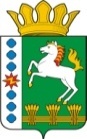 КОНТРОЛЬНО-СЧЕТНЫЙ ОРГАН ШАРЫПОВСКОГО РАЙОНАКрасноярского краяЗаключениена проект Решения Родниковского сельского Совета депутатов «О внесении изменений и дополнений в Решение сельского Совета депутатов от 18.12.2014 года № 133 «О бюджете поселения на 2015 год и плановый период 2016-2017 годов» 27 апреля 2015 года 								№ 36Настоящее экспертное заключение подготовлено Контрольно – счетным органом Шарыповского района на основании ст. 157 Бюджетного  кодекса Российской Федерации, ст. 9 Федерального закона от 07.02.2011 № 6-ФЗ «Об общих принципах организации и деятельности контрольно – счетных органов субъектов Российской Федерации и муниципальных образований», ст. 15 Решения Шарыповского районного Совета депутатов от 20.09.2012 № 31/289р «О внесении изменений и дополнений в Решение Шарыповского районного Совета депутатов от 21.06.2012 № 28/272р «О создании Контрольно – счетного органа Шарыповского района» (в редакции от20.09.2012 № 31/289р, от 20.03.2014 № 46/536р, от 25.09.2014 № 51/573р, от 26.02.2015 № 56/671р), п.1.2. Соглашения от 19.12.2014 г. «О передаче Контрольно-счетному органу Шарыповского района полномочий Контрольно-счетного органа Родниковского сельсовета по осуществлению внешнего муниципального финансового контроля».          Представленный на экспертизу проект Решения Родниковского сельского Совета депутатов «О внесении изменений и дополнений в Решение сельского Совета депутатов от 18.12.2014 № 133 «О бюджете поселения на 2015 год и плановый период 2016-2017 годов» (далее по тексту проект Решения) направлен в Контрольно – счетный орган Шарыповского района 31 марта 2015 года, разработчиком данного проекта Решения является администрация Родниковского сельсовета.         Мероприятие проведено 27 апреля 2015 года.В ходе подготовки заключения,  Контрольно – счетным органом Шарыповского района были проанализированы следующие материалы:- проект Решения Родниковского сельского Совета депутатов Шарыповского района Красноярского края «О внесении изменений и дополнений в Решение сельского Совета депутатов от 18.12.2014 № 133 «О бюджете поселения на 2015 год и плановый период 2016-2017 годов; - Решение Родниковского сельского Совета депутатов Шарыповского района Красноярского края от 18.12.2014 года № 133 «О бюджете поселения на 2015 год и плановый период 2016-2017 годов; -  Постановление администрации Шарыповского района от 17.07.2009 № 507-п «Об утверждении Порядка предоставления и возврата бюджетных кредитов бюджетам поселений из районного бюджета»;-   кредитный договор от 30.03.2015 № 257 АШР.В соответствии с проектом Решения предлагается внести изменения в следующие статьи:Статья 1 п.1. подпункт 4. «Основные характеристики бюджета поселения на 2015 год и плановый период 2016-2017 годов» излагается в следующей редакции: (в рублях)     2 2. Статья 13 «Муниципальные внутренние заимствования Родниковского сельсовета» изложена в новой редакции. Программу муниципальных внутренних заимствований Родниковского поселения на 2015 год предлагается утвердить, согласно приложению № 5. Плата за пользование бюджетными кредитами определяется, в соответствии с порядком принятым Постановлением администрации Шарыповского района от 17.07.2009 № 507-п «Об утверждении Порядка предоставления и возврата бюджетных кредитов бюджетам поселений из районного бюджета». 3.  Приложения № 1,5,6,8 изложены в новой редакции согласно приложений 1,2,3,4. Изменения вносятся в расходную часть бюджета поселения, дефицит бюджета поселения и источники внутреннего финансирования дефицита бюджета поселения с целью приведения в соответствии бюджета Родниковского поселения, а именно:3.1. В приложении № 1 в части «Источники внутреннего финансирования дефицита бюджета поселения» скорректированы источники и суммы поступлений :«Получение бюджетных кредитов от других бюджетов бюджетной системы Российской Федерации бюджетами сельских поселений в валюте Российской Федерации» увеличены в 2015 году на сумму 1 000 000,00 рублей, в 2016 году – на сумму 0,00 рублей, 2017 году – на сумму 0,00 рублей;«Погашение бюджетами сельских поселений кредитов от других бюджетов бюджетной системы Российской Федерации в валюте Российской Федерации» увеличены в 2015 году на сумму 1 000 000,00 рублей, в 2016 году – на сумму 0,00 рублей, 2017 году – на сумму 0,00 рублей;3.2. В приложении № 5 «Распределение расходов бюджета поселения по разделам, подразделам классификации расходов бюджетов Российской Федерации на 2015 год и плановый период 2016-2017 годов» перераспределены расходы  на 2015 год и плановый период 2016-2017 годы по следующим разделам:01 «Общегосударственные вопросы» уменьшение бюджетных ассигнований в 2015 году на сумму 4 435,68 рублей, в 2016 году на сумму 0,00 рублей, в 2017 году на сумму 0,00 рублей, общий объем бюджетных средств по данному разделу составит в 2015 году 4 028 504,32 рублей, в 2016 году - 4 186 742,50 рублей, в 2017 году - 4 367 744,58 рублей;13 «Обслуживание государственного и муниципального долга» увеличение бюджетных ассигнований в 2015 году на сумму 4 435,68 рублей, в 2016 году на сумму 0,00 рублей, в 2017 году на сумму 0,00 рублей, общий объем бюджетных средств по данному разделу составит в 2015 году 4 435,68 рублей, в 2016 году -0,00 рублей, в 2017 году -0,00 рублей;В связи с перераспределением и увеличением расходной части на 2015 год происходит изменение в приложении № 6 «Ведомственная структура расходов бюджета поселения на 2015 год» и в приложении № 8 по муниципальным программам Родниковского сельсовета в 2015 году:По муниципальной программе «Муниципальное управление» увеличение бюджетных ассигнований в 2015 году на сумму 2 453,32 рублей, в 2016 году на сумму 0,00 рублей, в 2017 году на сумму 0,00 рублей, общий объем бюджетных средств по данной программе составит в 2015 году 6 189 739,32 рублей, в 2016 году – 3 854 777,50 рублей, в 2017 году - 4 022 579,58 рублей;К проекту Решения утверждаются в новой редакции следующие Приложения:- Приложение № 1 «Источники внутреннего финансирования дефицита бюджета поселения на 2014 год и плановый период 2015-2016 годов»;-  Приложение № 5 «Доходы бюджета поселения на 2014 год и плановый период 2015-2016 годов»;-  Приложение № 5 «Распределение расходов бюджета поселения по разделам, подразделам классификации расходов бюджетов Российской Федерации на 2015 год и плановый период 2016-2017 годов»;-   Приложение № 6 «Ведомственная структура расходов бюджета поселения на 2015 год»;- Приложение № 8 «Перечень муниципальных программ Родниковского сельсовета в 2015 году и плановом периоде 2016-2017 годов»;  -  Приложение № 12 «Программа муниципальных внутренних заимствований поселения на 2015 год и плановый период 2016-2017 годов»;При проверке правильности планирования и составления проекта Решения  нарушений не установлено.На основании выше изложенного Контрольно – счетный орган Шарыповского района предлагает Родниковскому сельскому Совету депутатов принять проект Решения Родниковского сельского Совета депутатов «О внесении изменений и дополнений в Решение сельского Совета депутатов «О бюджете поселения на 2015 год и плановый период 2016-2017 годов»» от 18.12.2014 № 133. Председатель Контрольно – счетного органа						Г.В. СавчукОсновные характеристики бюджета поселения на 2015 год и плановый период  2016-2017 годов.Предыдущая редакция Решение от 18.12.2014 № 133 Предлагаемая редакция (проект Решения)1.4. источники внутреннего финансирования дефицита бюджета поселения в сумме2015 год - 0,002015 год – 538 000,00